Описание ролей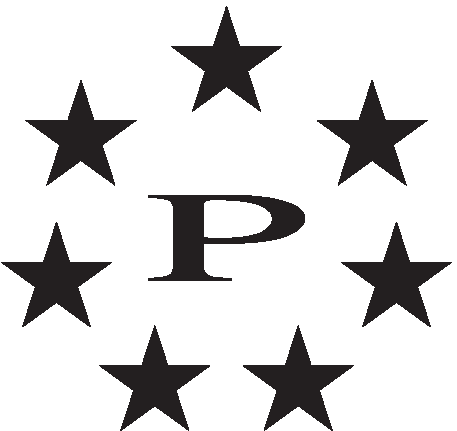 Издательского портала PleiadesRoles / РолиRights / Права (действия)АвторAuthor (System level Role)Может подавать статьи/ Может повторно подавать статьи при необходимостиCan submit article/ Re-submit article if neededАвторAuthor (System level Role)Может представлять договор на себя и соавторов Can submit the contracts on Behalf of co-authors if neededАвторAuthor (System level Role)Может просматривать статус представления договора или согласия в случае подписания договора онлайнCan view the Contract and consent statusАвторAuthor (System level Role)Может указывать предпочтительных и нежелательных рецензентов Can suggest and oppose reviewersАвторAuthor (System level Role)Может подавать статью в связанный (переводной) журнал, если она рекомендована РедакторомCan submit the article for counterpart when requestedАвторAuthor (System level Role)Может повторно представлять договор по запросуCan  re-submit the contracts on requestСоавторCo-Author(System level Role)Будет уведомлен о подаче статьиWill be notified about article submissionСоавторCo-Author(System level Role)Может представлять договор на себя для поданной статьиCan submit the contracts for the submitted articleПолучает уведомления о подаче статейGets notified on user article submissionЗав.редакцией/сотрудник редакцииJournal Manager(Journal level Role)Может выбрать статью для обработкиCan pick article to proceed the editorial processesЗав.редакцией/сотрудник редакцииJournal Manager(Journal level Role)Проводит проверку правильности оформления статьи и комплектности материалов Can do technical compliance check and proceed to the editorial processesЗав.редакцией/сотрудник редакцииJournal Manager(Journal level Role)Может авторизоваться в качестве другого пользователя для совершения соответствующих действий Can proxy other users to complete the actionЗав.редакцией/сотрудник редакцииJournal Manager(Journal level Role)Может просматривать и выгружать отчетыCan view / download ReportsЗав.редакцией/сотрудник редакцииJournal Manager(Journal level Role)Может предварительно регистрировать пользователей и назначать им права (Редактор, Рецензент) для своих журналовCan pre-register and assign users for the Journal the Journal Manager is associated withЗав.редакцией/сотрудник редакцииJournal Manager(Journal level Role)Может просматривать подробности представления договоровCan view the Contract details for the articleЗав.редакцией/сотрудник редакцииJournal Manager(Journal level Role)Может выгружать все материалы статьиCan download the submission packageЗав.редакцией/сотрудник редакцииJournal Manager(Journal level Role)Может просматривать историю прохождения статьи (Статусы подачи и производства)Can view article history (Both article and production status)Главный редактор – для не своих статейChief Editor – for articles not assigned to self(Journal level Role)Может просматривать все статьи, назначенные редакторам, и обрабатывает статьи, назначенные емуCan view all the articles assigned to the editors and can manage the articles assigned to themselvesГлавный редактор – для не своих статейChief Editor – for articles not assigned to self(Journal level Role)Может просматривать историю прохождения статьи (Статусы подачи и производства)Can view article history (Both article and production status)Главный редактор – для не своих статейChief Editor – for articles not assigned to self(Journal level Role)Может авторизоваться как Зав.редакцией для совершения соответствующих действийCan proxy Journal Manager and take the necessary actionГлавный редактор – для не своих статейChief Editor – for articles not assigned to self(Journal level Role)Может выгружать все материалы статьиCan download the submission packageГлавный редактор – для не своих статейChief Editor – for articles not assigned to self(Journal level Role)Может просматривать и выгружать отчетыCan view / download ReportsРедакторГл.Редактор Editor Chief Editor(Journal level Role)Принимает решение по своей статье и проводит процесс рецензированияCan take decision to the assigned article and proceed with peer review process.РедакторГл.Редактор Editor Chief Editor(Journal level Role)Может переназначать статью другому Редактору или Гл.РедакторуCan re-assign the article to another Editor or Chief EditorРедакторГл.Редактор Editor Chief Editor(Journal level Role)Может просматривать статус представления договора или согласия в случае подписания договора онлайнCan view the Contract and consent statusРедакторГл.Редактор Editor Chief Editor(Journal level Role)Может запрашивать повторное предоставление договораCan re-request the contractsРедакторГл.Редактор Editor Chief Editor(Journal level Role)Может рекомендовать подать статью в связанный (переводной) журналCan request for counterpart if necessaryРедакторГл.Редактор Editor Chief Editor(Journal level Role)Может выбирать, какие материалы статьи передавать РецензентуCan show / hide files from the reviewerРедакторГл.Редактор Editor Chief Editor(Journal level Role)Может просматривать комментарий Рецензента, скрывать его для Автора и создавать свой комментарий АвторуCan view the comments provided by the Reviewers and can moderate them for Author’s view. (Show / Hide / Can add comments)РецензентReviewer(Journal level Role)Может просматривать статью и принимает или отклоняет запрос на рецензированиеCan view the article and Accept / Decline the review requestМожет выгружать все материалы статьиCan download the submission packageРецензирует статью, предоставляет комментарии РедакторуCan review the assigned article provide comments to the Editor